Муниципальное бюджетное общеобразовательное учреждение«Кириковская средняя школа»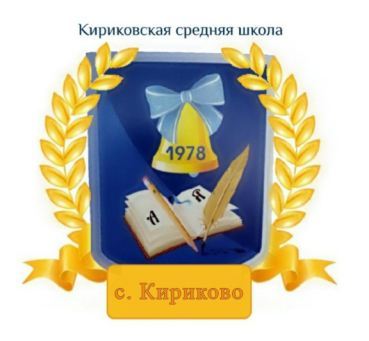 РАБОЧАЯ ПРОГРАММАпо предмету «Литературное чтение на родном языке (русском)» для учащихся 1 класса муниципального бюджетного общеобразовательного учреждения «Кириковская средняя школа»Составил: учитель первой квалификационной категории Слабкова Ирина Владимировна2019-2020 учебный годПояснительная записка.    Настоящая рабочая программа составлена на основе федерального государственного образовательного стандарта начального общего образования 2009 год, с изменениями и дополнениями: приказов Министерства образования и науки РФ от 26 ноября 2010г. № 1241, от 22 сентября 2011г.№ 2357, от 18 декабря 2012г. № 1060, от 29 декабря 2014г. №1643, от 31 декабря 2015г. № 1576 «О внесении изменений в ФГОС НОО», учебного плана муниципального бюджетного общеобразовательного учреждения «Кириковская средняя  школа» (1-4 класс) на 2019-2020 учебный год,  положения о рабочей программе педагога  муниципального бюджетного общеобразовательного учреждения «Кириковская средняя  школа» реализующего предметы, курсы и дисциплины общего образования от 30 мая 2019 года.    Рабочая программа реализует следующие цели и задачи обучения:- помочь ребенку стать читателем: подвести к осознанию богатого мира отечественной детской литературы, обогатить читательский опыт; - развитие читателя предполагает овладение основными видами устной и письменной литературной речи: способностью воспринимать текст произведения, слушать и слышать художественное слово, читать вслух и молча, понимать читаемое не только на уровне фактов, но и смысла (иметь свои суждения, выражать эмоциональное отношение); - воссоздавать в своем воображении прочитанное (представлять мысленно героев, события) и уметь рассказывать текст произведения в разных вариантах – подробно, выборочно, сжато, творчески с изменением ситуации.Задачи:- формирование первоначальных представлений о единстве и многообразии языкового и культурного пространства России, о языке как основе национального самосознания;- развитие диалогической и монологической устной и письменной речи на родном языке, коммуникативных умений, нравственных и эстетических чувств, способностей к творческой деятельности на родном языке.    Согласно программе, на изучение литературного чтения на родном языке (русском) в 1 классе отводится 16 часов (33 учебные недели). Исходя из учебного плана Кириковской средней школы на изучение курса «Литературного чтения на родном языке (русском)» отведено 0,5 часов в неделю.Промежуточная аттестация проводится с 04.05.2020 по 25.05.2020 г. в форме контрольная работа.Планируемые результаты освоения предмета.    Программа обеспечивает достижение выпускниками начальной школы следующих личностных, метапредметных и предметных результатов.    Личностные результаты- формирование чувства гордости за свою Родину, её историю, российский народ, становление гуманистических и демократических ценностных ориентации многонационального российского общества;- формирование средствами литературных произведений целостного взгляда на мир в единстве и разнообразии природы, народов, культур и религий;- воспитание художественно-эстетического вкуса, эстетических потребностей, ценностей и чувств на основе опыта слушания и заучивания наизусть произведений художественной литературы;- развитие этических чувств, доброжелательности и эмоционально-нравственной отзывчивости, понимания и сопереживания чувствам других людей;- формирование уважительного отношения к иному мнению, истории и культуре других народов, выработка умения терпимо относиться к людям иной национальной принадлежности;-овладение начальными навыками адаптации к школе, к школьному коллективу;- принятие и освоение социальной роли обучающегося, развитие мотивов учебной деятельности и формирование личностного смысла учения;- развитие самостоятельности и личной ответственности за свои поступки на основе представлений о нравственных нормах общения;- развитие навыков сотрудничества со взрослыми и сверстниками в разных социальных ситуациях, умения избегать конфликтов и находить выходы из спорных ситуаций, умения сравнивать поступки героев литературных произведений со своими собственными поступками, осмысливать поступки героев;- наличие мотивации к творческому труду и бережному отношению к материальным и духовным ценностям, формирование установки на безопасный, здоровый образ жизни.     Метапредметные результаты.- овладение способностью принимать и сохранять цели и задачи учебной деятельности, поиска средств её осуществления;- освоение способами решения проблем творческого и поискового характера;- формирование умения планировать, контролировать и оценивать учебные действия в соответствии с поставленной задачей и условиями её реализации, определять наиболее эффективные способы достижения результата;- формирование умения понимать причины успеха/неуспеха учебной деятельности и способности конструктивно действовать даже в ситуациях неуспеха;- использование знаково-символических средств представления информации о книгах;- активное использование речевых средств для решения коммуникативных и познавательных задач;- использование различных способов поиска учебной ин формации в справочниках, словарях, энциклопедиях и интерпретации информации в соответствии с коммуникативными и познавательными задачами;- овладение навыками смыслового чтения текстов в соответствии с целями и задачами, осознанного построения речевого высказывания в соответствии с задачами коммуникации и составления текстов в устной и письменной форме;- овладение логическими действиями сравнения, анализа, синтеза, обобщения, классификации по родовидовым признакам, установления причинно-следственных связей, построения рассуждений;- готовность слушать собеседника и вести диалог, при знавать различные точки зрения и право каждого иметь и излагать своё мнение и аргументировать свою точку зрения и оценку событий;- умение договариваться о распределении ролей в совместной деятельности, осуществлять взаимный контроль в совместной деятельности, общей цели и путей её достижения, осмысливать собственное поведение и поведение окружающих;- готовность конструктивно разрешать конфликты посредством учёта интересов сторон и сотрудничества.     Предметные результаты.- понимание литературы как явления национальной и мировой культуры, средства сохранения и передачи нравственных ценностей и традиций;- осознание значимости чтения для личного развития; формирование представлений о родине и её людях, окружающем мире, культуре, первоначальных этических представлений, понятий о добре и зле, дружбе, честности; формирование потребности в систематическом чтении;- достижение необходимого для продолжения образования уровня читательской компетентности, общего речевого развития, т.е. овладение чтением вслух и про себя, элементарными приёмами анализа художественных, научно-познавательных и учебных текстов с использованием элементарных литературоведческих понятий;- использование разных видов чтения (выборочное, поисковое); умение осознанно воспринимать и оценивать содержание и специфику различных текстов, участвовать в их обсуждении, давать и обосновывать нравственную оценку поступков героев;- умение самостоятельно выбирать интересующую литературу, пользоваться справочными источниками для понимания и получения дополнительной информации, составляя самостоятельно краткую аннотацию;- умение использовать простейшие виды анализа различных текстов: устанавливать причинно-следственные связи и определять главную мысль произведения, делить текст на части, озаглавливать их, составлять простой план, находить средства выразительности, пересказывать произведение;- умение работать с разными видами текстов, находить характерные особенности научно-познавательных, учебных и художественных произведений. На практическом уровне овладеть некоторыми видами письменной речи(повествование-создание текста по аналогии, рассуждение- письменный ответ на вопрос, описание - характеристика героев). умение написать отзыв на прочитанное произведение;- развитие художественно-творческих способностей, умение создавать собственный текст на основе художественного произведения, репродукции картин художников, иллюстраций, на основе личного опыта.К концу обучения в 1 классе ученик научится:- слушать сказки, стихотворения, рассказы в исполнении мастеров художественного слова; - заучивать наизусть небольшие стихотворные произведения; обмениваться впечатлениями от прочитанного; - читать в темпе не менее 30-40 слов в минуту, сознательно и правильно; отвечать на вопросы по содержанию текста; - находить в тексте предложения, подтверждающие устное высказывание ребёнка; - пересказывать знакомые сказки; - воспроизводить содержание небольшого рассказа с опорой на иллюстрации или вопросы; - сосредотачиваться на чтении текста; - слушать собеседника; громко, чётко, орфоэпически правильно произносить слова в устной речи и при чтении; - делать паузу в конце предложения, соблюдая интонацию различных типов предложения; - грамматически правильно, эмоционально и содержательно строить высказывания; - доброжелательно и внимательно относит к собеседнику – сверстнику и взрослому; - читать слова более сложной слоговой структуры; соотносить содержание произведения; - понимать значения слов и выражений исходя из контекста; - соблюдать интонацию различных типов предложения; - наблюдать за языком художественного произведения; доказывать и подтверждать фактами (из текста) собственное суждение. Содержание учебного предмета.4.Тематическое планирование с указанием количества часов на освоение каждой темы.5. Список литературы, используемый при оформлении рабочей программы.1. Родничок: Книга для внеклассного чтения в 3 классе. - Тула: Арктоус, - 223с.: ил. 2. Родничок: Книга для внеклассного чтения в 4 классе. - Тула: Арктоус, - 316с.: ил. 3. Родничок: Книга для внеклассного чтения во 2 классе. - Тула: Арктоус, - 316с. 4. Новейшая хрестоматия по литературе. 1 класс. Москва: Эксмо 5. Новейшая хрестоматия по литературе. 2 класс. Москва: Эксмо 6. Новейшая хрестоматия по литературе. 3 класс. Москва: Эксмо 7. Новейшая хрестоматия по литературе. 4 класс Москва: ЭксмоСОГЛАСОВАНО:Заместитель директора по учебно-воспитательной работе 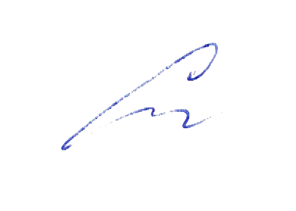 Сластихина Н.П.______«30» августа 2019 г.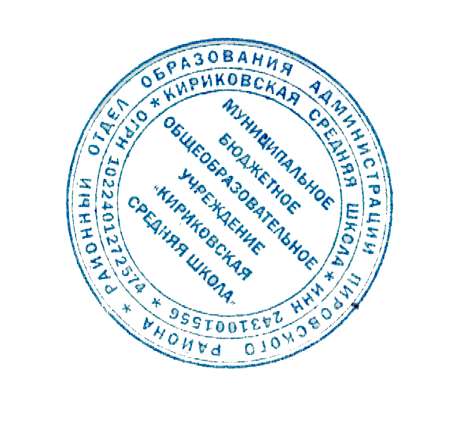 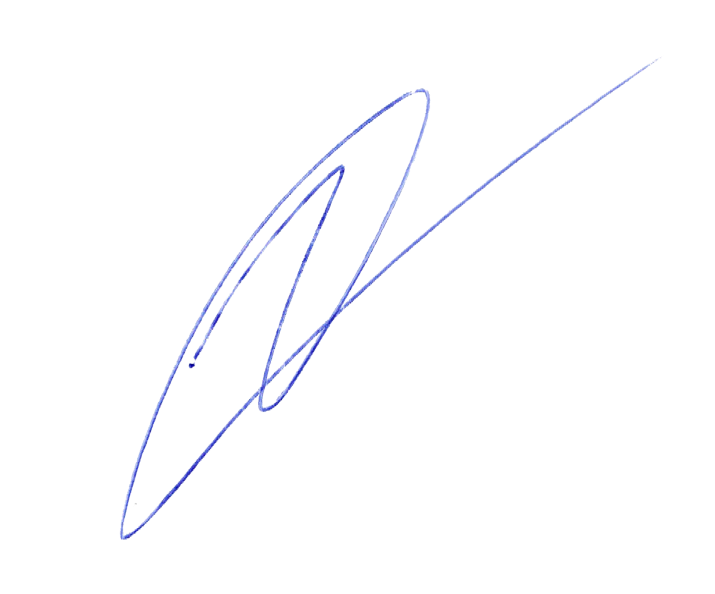 УТВЕРЖДАЮ:Директор муниципального бюджетного общеобразовательного учреждения «Кириковская средняя школа» Ивченко О.В. _______«30» августа 2019 г.№ п/пРаздел/ Кол-во часовСодержание раздела и подразделов1Россия – наша Родина(2часа)    Произведения П.Воронько,Г.Ладонщикова/ М.Матусовского2Фольклор нашего народа(5 часов)Пословицы и поговорки о Родине, о детях, о правде, о добре и зле; о дружбе.Русские народные потешки и прибаутки, небылица. Народные песенки. Русские народные игры. Считалки. Народные загадки в стихах и прозе.Русские народные сказки. Проект «Книжка-малышка»3О братьях наших меньших(5 часов)ПроизведенияМ.М.Пришвина, Н.И.Сладкова,С.Я.Маршака, Б.В.Заходера, В.В.Бианки.Посещение школьной библиотеки.4Времена года(4 часа)    Произведения И.Соколова-Микитова/А.Плещеева, К.Ушинского/Н.Некрасова, М.Пришвина/В.А.Жуковского, И.С.Соколова-Микитова/А.Фета.Итого: 16 часов.    № п/пТемаКол-во часовДатаПримеча-ниеРоссия - наша Родина (2 часа)Россия - наша Родина (2 часа)Россия - наша Родина (2 часа)Россия - наша Родина (2 часа)Россия - наша Родина (2 часа)1П.Воронько «Лучше нет родного края».110.09.2Г.Ладонщиков «Родное гнѐздышко», «Наша Родина»./ М.Матусовский «С чего начинается Родина».124.09.Фольклор нашего народа (5 часов)Фольклор нашего народа (5 часов)Фольклор нашего народа (5 часов)Фольклор нашего народа (5 часов)Фольклор нашего народа (5 часов)3Пословицы и поговорки о Родине, о детях, о правде, о добре и зле; о дружбе.108.10.4«На ярмарке» Русские народные потешки и прибаутки, небылица. Народные песенки. Русская народная песня «Берёзонька».122.10.5Русские народные игры. Считалки. Игра «Вася – гусёночек», «У медведя во бору»112.11.6«Ни окошек, ни дверей». Народные загадки в стихах и прозе.126.11.7Русские народные сказки. Русская народная сказка «Пузырь, Соломинка и Лапоть». Проект «Книжка-малышка»110.12.О братьях наших меньших (5 часов)О братьях наших меньших (5 часов)О братьях наших меньших (5 часов)О братьях наших меньших (5 часов)О братьях наших меньших (5 часов)8М.М.Пришвин«Журка».124.12.9Н.И.Сладков«Весенняя баня».121.01.10С.Я.Маршак«Зоосад».04.02.11Б.В.Заходер«Птичья школа».25.02.12В.В.Бианки«Музыкальная канарейка».Посещение школьной библиотеки.110.03.Времена года (4 часа)Времена года (4 часа)Времена года (4 часа)Времена года (4 часа)Времена года (4 часа)13И.Соколов-Микитов«Осень»./ А.Плещеев«Осень наступила».131.03.14К.Ушинский«Выпал снег»./Н.Некрасов«Новогоднее поздравление снеговика».114.04.15М.Пришвин «Цветут берёзки»./В.А.Жуковский «Жаворонок».128.04.16И.С.Соколов-Микитов «Лето в лесу»./А.Фет «Летний вечер».Промежуточная аттестация.Контрольная работа19.05.